OKRESNÉ RIADITEĽSTVO HASIČSKÉHO A ZÁCHRANNÉHO ZBORU V ČADCIUlica A.Hlinku 4, 022 01 Čadca__________________________________________________________________________________________Č. p.: ORHZ-CA-95-002  /2022                                                                                          V Čadci  dňa 20 .03. 2023Vážený pán primátor, starostaOPATRENIAa základné požiadavky  na zabezpečenie  ochrany lesov pred požiarmi–––––––––––––––––––––––––––––––––––––––––––––––––––––––––––––––––          Vzhľadom   k nástupu teplých  jarných dní  a predpokladanému nárastu  požiarov  súvisiacich  s  vypaľovaním  suchej  trávy   Okresné  riaditeľstvo  Hasičského  a  záchranného  zboru  v  Čadci  Vás  upozorňuje   na dôsledné zabezpečenie  ochrany lesov (ako aj trávnatých porastov, verejných priestranstiev  a prírodného prostredia) pred požiarmi. V lesoch Žilinského kraja vzniklo v roku 2022 celkom 35 požiarov s priamou škodou 
184 420,-€. Najviac požiarov bolo v  auguste (7), ale zvýšený počet požiarov sa vyskytoval aj v mesiacoch marec (6), september (5) a jún (5). Najčastejšími príčinami pri lesných požiaroch bolo spaľovanie odpadu a odpadkov (8 požiarov) a zakladanie ohňov v prírode (8). V Žilinskom kraji nebola pri požiaroch v lesoch v roku 2022 usmrtená žiadna osoba a zranená bola jedna osoba. V okrese Čadca (okres Čadca a Kysucké Nové Mesto) vyniklo v roku 2022 celkom 17 požiarov v lesoch, čo je v rámci Žilinského kraja takmer 50 percent všetkých požiarov.Na základe uvedeného si  Vás dovoľujem upozorniť na platnosť nasledovných právnych predpisov na úseku ochrany pred požiarmi :  --  Zákon  č. 314/2001 Z. z. o ochrane pred požiarmi -  zmena č.129/2015 Z. z.  zo dňa 14.05.2015 s účinnosťou k 01.09.2015 uverejnené v Zbierke zákonov č. 129/2015 čiastka 40,  strana 1542 -- Vyhláška Ministerstva vnútra Slovenskej republiky č. -- 121/2002 Z.z. z 26. februára 2002 o požiarnej prevencii – zmena 202/2015 z 12. 08.2015  s účinnosťou k 01.09.2015 uverejnená   v Zbierke zákonov č. 202/2015 čiastka 61,  strana 2391. Zo strany  obce  je nutné  realizovať nasledovné  opatrenia:                Zabezpečiť plnenia úloh na úseku ochrany lesov pred požiarmi , ktoré  vyplývajú  pre  obec  s     §  23  písm. a) zákona   č. 314/2001 Z.z. o ochrane pred požiarmi v znení neskorších predpisov. najmä prostredníctvom  prehliadkových skupín obce. Taktiež  dopočujeme túto problematiku prejedať v orgánoch  obce  v spolupráci  s  DPO,  Mestskou políciou, Lesnou strážou,  Združeniami ochrany prírody  resp. Poľovným združením  a pod.          Ďalej  je nutné aktualizovať dokumentáciu  ochrany pred požiarmi obce v súlade so skutkovým stavom, ako aj preveriť činnosť ohlasovní požiarov v obci. Je potrebné preveriť akcieschopnosť Dobrovoľného hasičského zboru obce a pripravenosť techniky na zdolávanie požiarov v prírodnom prostredí. V prípade potreby a podľa uváženia zabezpečiť v najkritickejších obdobiach možnosti vzniku požiarov stálu  pohotovostnú  službu v hasičských  zbrojniciach. Je nutné zabezpečiť efektívnu a dôslednú preventívnu výchovno-vzdelávaciu a propagačnú činnosť v obci  miestne obvyklým spôsobom  ( rozhlasová  relácia, vývesky, internetové stránky a pod.)  zameranú na ochranu lesov pred požiarmi. Jedná sa hlavne o dodržiavanie zásad protipožiarnej bezpečnosti v čase zvýšeného nebezpečenstva vzniku požiarov, dodržiavanie zákazu vstupu do lesa, dodržiavanie zákazu vypaľovania trávy a suchých porastov a zakladania ohňa na miestach, kde by sa mohol rozšíriť.    Je potrebné zintenzívniť kontrolu miest a  priestorov, v ktorých každoročne dochádza k pravidelnému vypaľovaniu suchej trávy (brehy riek a potokov, železničné a cestné zvršky a pod). Na uvedenú kontrolu je vhodné využiť preventivárov obcí, členov dobrovoľných hasičských zborov obce, príslušníkov mestskej polície, pracovníkov obce  resp. ďalších pracovníkov.  Za porušenie predpisov na úseku ochrany pred požiarmi je potrebné postupovať v súlade s platnou legislatívou.     Veríme, že spoločným úsilím a spoluprácou orgánov štátnej správy na úseku ochrany pred požiarmi zabránime vzniku požiarov a strát na majetku a životoch.    V prílohe Vám zasielam  rozhlasovú reláciu,  s ktorou je potrebné oboznámiť občanov. V prípade dlhodobého teplého počasia, možno reláciu odvysielať aj viackrát.                                                                                                                Oddelenie požiarnej prevencie                                                                                                             Okresného riaditeľstva hasičského                                                                                                                                                                              a záchranného zboru v Čadci                                    _____________________________________________________________________________OKRESNÉ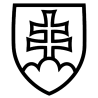 RIADITEĽSTVO                                       Telefón                               E-mail                                         Internet                                 IČO HASIČSKÉHO A ZÁCHRANNÉHO       +421/0961498  364            peter.plevko@.minv.sk          www.minv.sk                        00151866  ZBORU V ČADCI                                      0961 498 364    	R O Z H L A S O V Á     R E L Á C I A   !      Vzhľadom  k príchodu teplých  jarných dní  a   požiarov  súvisiacich  s  vypaľovaním  suchej  trávy   Okresné  riaditeľstvo  Hasičského  a  záchranného  zboru  v  Čadci   dôrazne  upozorňuje   všetkých občanov,  právnické osoby  a  fyzické osoby - podnikateľov  na  prísny  zákaz  - vypaľovať  porasty  bylín,  kríkov  a  stromov - zakladať  oheň  v  priestoroch  alebo  miestach,  kde by  mohlo  dôjsť  k vzniku požiaru, - spaľovať horľavé látky na voľnom priestranstve v čase zvýšeného nebezpečenstva vzniku požiaru,Fyzická  osoba  nesmie- fajčiť  alebo  používať  otvorený  plameň  na  miestach  so  zvýšeným  nebezpečenstvom  vzniku  požiaru,- vypaľovať  porasty  bylín,  kríkov  a stromov,- zakladať  oheň  v  priestoroch  alebo  miestach,  kde  môže  dôjsť  k  jeho  rozšíreniu, ďalej  je  občan  povinný - dodržiavať  vyznačené  zákazy  a  plniť  príkazy a  pokyny týkajúce  sa  ochrany  pred  požiarmi- dodržiavať  zásady  protipožiarnej     bezpečnosti  pri  činnostiach   spojených  so  zvýšeným   nebezpečenstvom  vzniku  požiaru  alebo v  čase  zvýšeného  nebezpečenstva  vzniku  požiaru.
        Požiar je každé nežiadúce horenie, pri ktorom sú bezprostredne ohrozené životy alebo zdravie fyzických osôb alebo zvierat, majetok alebo životné prostredie, pri ktorom vznikajú škody na majetku, životnom prostredí alebo ktorého následkom je zranená alebo usmrtená osoba alebo zviera.  Každý je povinný v súvislosti so zdolávaním požiaru -- vykonať nevyhnutné opatrenia na záchranu ohrozených osôb, -- uhasiť požiar, ak je to možné, alebo vykonať nevyhnutné opatrenia na zamedzenie jeho šírenia, -- ohlásiť bez zbytočného odkladu na určenom mieste zistený požiar alebo zabezpečiť jeho uhasenie, -- poskytnúť hasičskej jednotke osobnú pomoc na výzvu veliteľa zásahu, veliteľa hasičskej jednotky alebo obce.      Každý je povinný na výzvu veliteľa zásahu, veliteľa hasičskej jednotky, okresného riaditeľstva alebo obce poskytnúť dopravné prostriedky, zdroje vody na hasenie požiarov, spojovacie prostriedky a iné vecné prostriedky na zdolávanie požiarov.        Na  základe  súčasnej   požiarnobezpečnostnej  situácie  v  okrese  Čadca  a  Kysucké Nové  Mesto  sú vo  zvýšenej  miere  zo  strany  kompetentných  úradov  vykonávané  kontroly  dodržiavania  platných  právnych  predpisov  ochrany  pred  požiarmi  a  v  prípade  zistenia  ich  porušenia  budú  vyvodzované   postihy.                                                                                       Oddelenie  požiarnej  prevencie                                                                                              Okresného  riaditeľstva                                                                                Hasičského  a  záchranného  zboru  v  ČadciUkazovateľRok 2016Rok 2017Rok 2018Rok 2019Rok 2020Rok 2021Rok 2022Počet požiarov404311671533535Priama škoda (€)25 07568 465169 580113 945270 755135 400184 420Usmrtené osoby0010000Zranené osoby1012101